Ideal Client Profile worksheetDESCRIPTION/INSTRUCTIONS:This worksheet is designed to help you put together an Ideal Client Profile.

Think about your top 10 clients. What are their qualities and attributes?Fill out the worksheet based on the most common qualities that your top 10 clients share.Consolidating the qualities of your top clients in one place will help you to better understand the ideal client for your firm.Ideal Client Profile Worksheet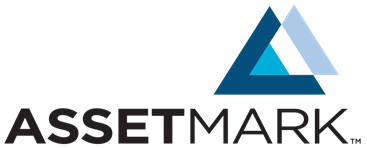 Client Name:CategoryDescriptionInvestable AssetsWealth Mgmt. NeedsAgeMarital StatusPrimary Decision Maker Household IncomeOccupationEducationSpecial InterestsPersonalityTemperamentInvestment StyleOther (fill in)Other (fill in)Other (fill in)